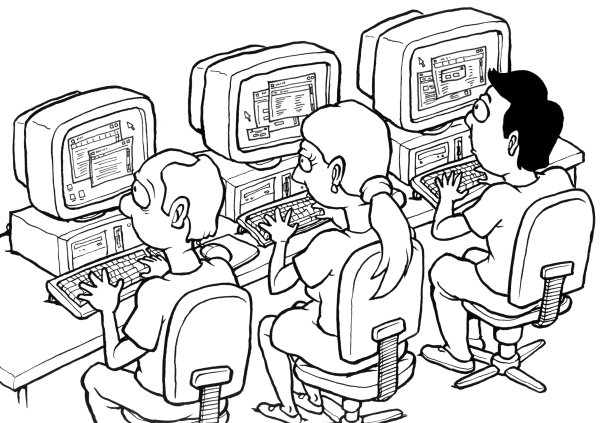 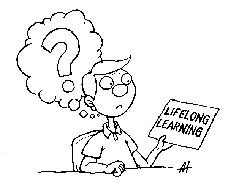 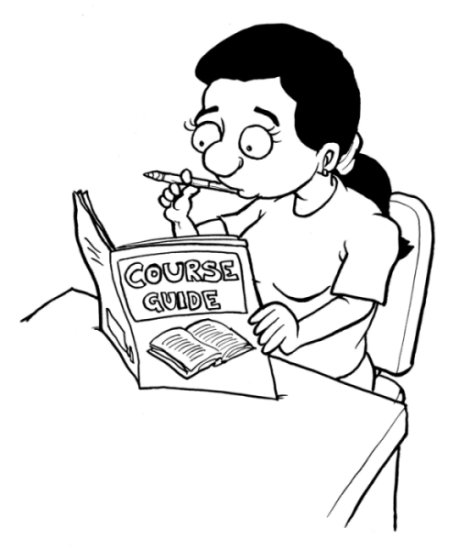 Are you passionate about learning?Become a UNISON Union Learning Rep (ULR)! ULRs should get paid time-off to train and do their dutiesFor further details, and to apply, please visit:https://eastmidlands.unison.org.uk/learning-reps/ Advertise courses Identify needs Support colleagues Organise coursesLocationDatesNorthampton9, 16 & 23 NovNottingham27 Nov & 4, 11 DecLincoln22, 29 Feb & 7 March 2024Leicester17, 24 April & 1 May